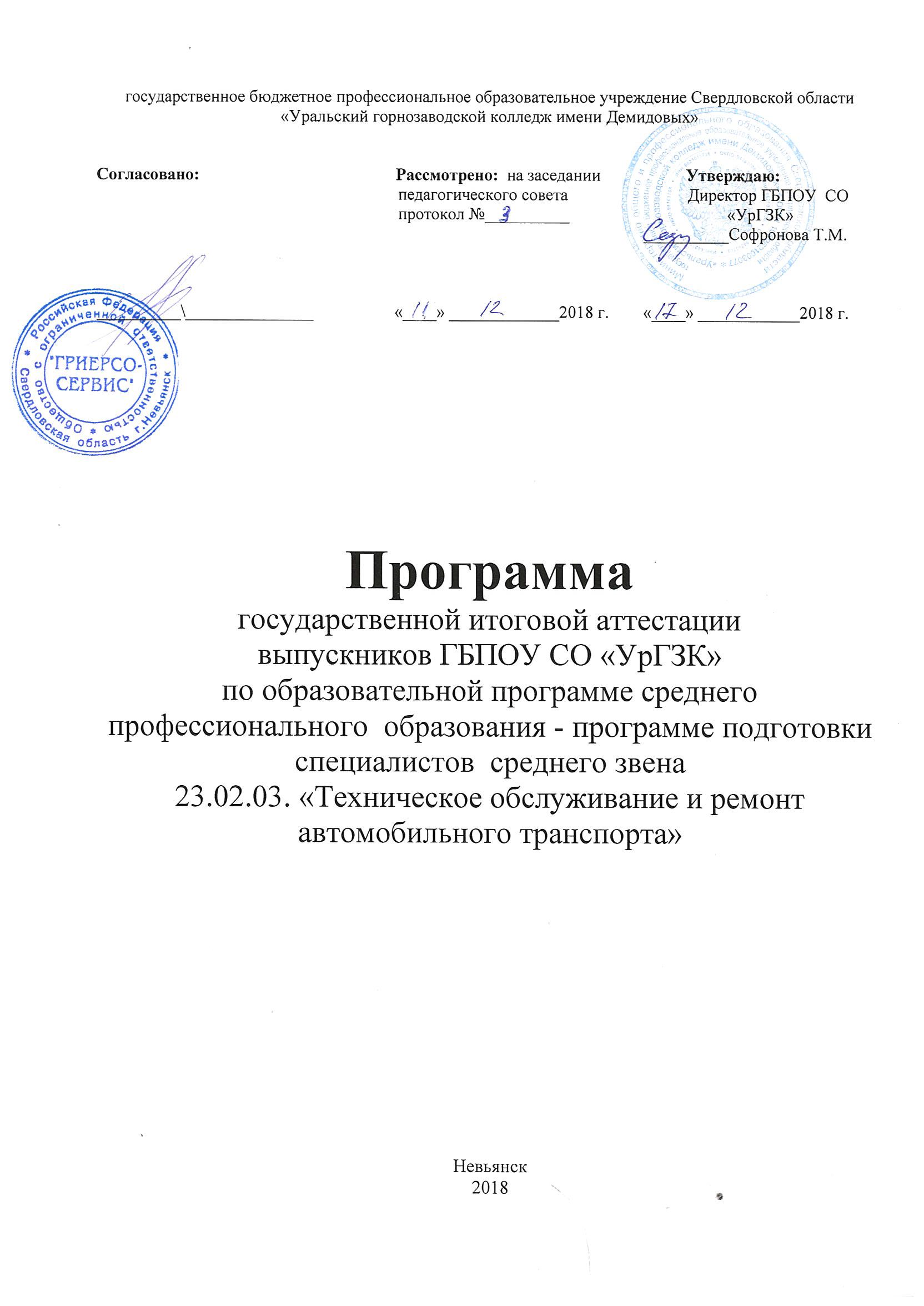 СОДЕРЖАНИЕПояснительная записка1.1.Государственная итоговая  аттестация (далее- ГИА) выпускников по  специальности «Техническое обслуживание и ремонт автомобильного транспорта» в государственном бюджетном профессиональном образовательном учреждении Свердловской области  «Уральский горнозаводской колледж имени Демидовых» (далее – колледж) проводится на основании следующих нормативных документов:Федеральный закон Российской Федерации  от 29 декабря 2012г №273-ФЗ «Об образовании в Российской Федерации;«Закон об образовании в Свердловской области» от 15 июля 2013г. №78-ОЗ;Устав ГБПОУ СО «УрГЗК»;Федеральный государственный образовательный стандарт среднего  профессионального образования по специальности  «Техническое обслуживание и ремонт автомобильного транспорта» Порядок проведения государственной итоговой аттестации по образовательным программам среднего профессионального образования, утверждённый приказом Министерства образования и науки Российской Федерации от 16 августа 2013 года № 968;Приказ Министерства образования и науки РФ от 31 января 2014 г. № 74 “О внесении изменений в Порядок проведения государственной итоговой аттестации по образовательным программам среднего профессионального образования, утвержденный приказом Министерства образования и науки Российской Федерации от 16 августа 2013 г. № 968”;Приказ Министерства образования и науки Российской Федерации от 17 ноября 2017 года № 1135 «О внесении изменений в Порядок проведения государственной итоговой аттестации по образовательным программам среднего профессионального образования, утверждённый приказом Министерства образования и науки Российской Федерации от 16 августа 2013 года № 968;Порядок проведения государственной итоговой аттестации по образовательным  программам среднего профессионального образования в ГБПОУ СО «УрГЗК» (утв. приказом ГБПОУ СО «УрГЗК» № 349-д от 21.09.2015 г.),Приказ ГБПОУ СО «УрГЗК»  № 441-д от 15.12.2017 «О внесении изменений в Порядок  проведения государственной итоговой аттестации по образовательным программам среднего профессионального образования в ГБПОУ СО «УрГЗК»(утв. приказом ГБПОУ СО «УрГЗК» № 349-д от 21.09.2015 г.),Положение о выпускной квалификационной  работе  выпускников ГБПОУ СО «УрГЗК» образовательных программ среднего профессионального образования – программ подготовки специалистов среднего звена;Приказ ГБПОУ СО «УрГЗК»   № 363  от 06.11.2018 г. «О подготовке к ГИА по образовательным программам среднего профессионального образования»;– Программа контроля организации, экспертизы условий и результатов государственной итоговой аттестации выпускников ГБПОУ СО «УрГЗК» по образовательным программам среднего профессионального образования в 2018-2019 уч.году(утверждённая приказом директора ГБПОУ СО «УрГЗК).1.2. Государственная итоговая аттестация – это процесс выявления  уровня  образованности выпускников в соответствии с требованиями федерального государственного образовательного стандарта среднего  профессионального образования по специальности 23.02.03 «Техническое обслуживание и ремонт автомобильного транспорта» на основе освоения обязательного  минимума содержания  основной образовательной программы.Государственная итоговая аттестация по  программе подготовки специалистов среднего звена 23.02.03 «Техническое обслуживание и ремонт автомобильного транспорта» представляет собой процесс оценивания уровня образования и квалификации выпускников колледжа  независимо от форм получения образования на основе  требований федерального  государственного образовательного стандарта среднего профессионального образования по специальности  23.02.03 «Техническое обслуживание и ремонт автомобильного транспорта» и завершается выдачей документа государственного образца об уровне образования и квалификации.1.3. Целью проведения государственной итоговой аттестации  является определение соответствия результатов освоения обучающимися образовательной программы  среднего профессионального образования «Техническое обслуживание и ремонт автомобильного транспорта»  требованиям  ФГОС СПО по специальности «Техническое обслуживание и ремонт автомобильного транспорта».Задачи, стоящие перед организаторами государственной итоговой аттестации: разработать комплект оценочных средств для государственной итоговой аттестации по специальности «Техническое обслуживание и ремонт автомобильного транспорта»,организовать процедуру проведения  государственной итоговой аттестации при выполнении выпускной квалификационной работы.               1.4. Предметом государственной итоговой аттестации выпускника ГБПОУ  СО «УрГЗК» по специальности  «Техническое обслуживание и ремонт автомобильного транспорта» в соответствии с требованиями к уровню подготовки выпускников  является оценка качества подготовки выпускников, которая  осуществляется в двух основных направлениях:- оценка уровня освоения дисциплин;- оценка общих и профессиональных  компетенций обучающихся.1.5. Оценка квалификации выпускников осуществляется при участии работодателя  ООО «УралТранс Петролиум», ООО  «Гриерсо- Сервис».1.6. Формой  государственной итоговой  аттестации по основной образовательной программе «Техническое обслуживание и ремонт автомобильного транспорта» является защита  выпускной квалификационной работы.Вид  выпускной квалификационной работы  – дипломный проект.  Объём времени на подготовку и проведение  государственной итоговой аттестации установлен ФГОС СПО – 6 недель, в том числе  4 недели отведены на подготовку выпускной квалификационной работы и 2 недели  на защиту выпускной квалификационной работы.Сроки проведения государственной итоговой аттестации1) Подготовительно-организационная часть –  сентябрь-декабрь  2018 г.;разработка  фонда оценочных средств - до декабря 2018 г.;ознакомление  студентов с Программой  государственной итоговой аттестации – 15.12.2018 г.,2) Выполнение  выпускной квалификационной работы:  20.04.2019 –14.06.2019 г.,3) Предварительная защита выпускной квалификационной  работы  – 14.06.2019 г.4)Защита выпускной квалификационной  работы – 22.06.2019, 24.06.2019.2.Организация разработки тематики  выпускных квалификационных работ2.1. Тематика выпускной квалификационной работы  соответствует  содержанию профессиональных  модулей ПМ 01.«Техническое обслуживание и ремонт автотранспорта»,  ПМ 02 «Организация деятельности коллектива исполнителей».   Темы  определяются по согласованию с работодателем ООО «УралТранс Петролиум», ООО «Гриерсо- Сервис».Выпускнику предоставляется право выбора темы выпускной  квалификационной работы из предложенного перечня тем, рассмотренного на педагогическом  совете  колледжа. Выпускник имеет право предложить на рассмотрение педагогическому  совету собственную тему  выпускной квалификационной работы, предварительно согласованную с работодателем.2.2. Тематика  выпускных квалификационных работы  основывается  на обобщении  результатов выполненной ранее обучающимися курсового проекта по профессиональному модулю ПМ 01.«Техническое обслуживание и ремонт автотранспорта».Тематика  выпускных квалификационных работ  представлена в приложении № 1.2.3. За 6 месяцев до начала ГИА обучающийся знакомится с программой ГИА по ОПОП(в т.ч. с темами выпускной квалификационной работы) (далее – ВКР) –  15 декабря 2018 года.2.4.Руководитель дипломной работы составляет протокол ознакомления обучающего с программой  государственной итоговой аттестации по специальности «Техническое обслуживание и ремонт автомобильного транспорта» и темами выпускных квалификационных работ (приложение 2) (далее- ВКР).2.4.Обучающемуся предоставляется право обсудить и скорректировать тему ВКР с преподавателем, ведущим учебную дисциплину, междисциплинарный курс, профессиональный модуль, практику (учебную/производственную), социальным партнером колледжа и дать утвердительный ответ руководителю ВКР в срок до 1 апреля 2019 года.2.5.Если тема ВКР предложена самим обучающимся,  то к тематике прикладывается письменное обоснование целесообразности её разработки. Тема согласовывается на заседании цикловой комиссии технического профиля педагогов профессионального цикла.2.6.Заместитель  директора по учебно-методической  работе   подготавливает проект приказа  о закреплении за обучающимися тем ВКР не позднее, чем за 2 месяца до начала ГИА. Руководитель ВКР ознакамливает обучающихся под подпись с темами выпускных квалификационных работ (приложение  3).Для подготовки выпускной квалификационной работы обучающемуся назначается руководитель и консультанты.3.Содержание государственной итоговой аттестации     3.1. Государственная итоговая аттестация выпускников, обучавшихся по образовательной программе «Техническое обслуживание и ремонт автомобильного транспорта» на основе федерального государственного образовательного стандарта среднего профессионального образования по специальности «Техническое обслуживание и ремонт автомобильного транспорта»  включает защиту выпускной квалификационной работы (дипломный проект).           3.2. Содержание  выпускных квалификационных работ по  образовательной программе «Техническое обслуживание и ремонт автомобильного транспорта»  соответствует виду  профессиональной деятельности  - техническое обслуживание и ремонт автотранспорта,  организация деятельности коллектива исполнителей.  3.3. Предметом оценивания образовательных достижений  обучающихся  на защите выпускной квалификационной работы  являются общие  и профессиональные  компетенции:ОК1. Понимать сущность и  социальную значимость  своей будущей профессии, проявлять к ней  устойчивый интересОК 2. Организовывать  собственную деятельность, выбирать типовые  методы и способы выполнения  профессиональных задач, оценивать их эффективность и качествоОК 4.Осуществлять поиск и использование информации, необходимой для эффективного выполнения  профессиональных задач, профессионального и личностного развитияОК5.Использовать информационно-коммуникационные  технологии в профессиональной деятельностиОК 6.Работать в коллективе и команде, эффективно общаться с коллегами, руководством, потребителями.ОК 8. Самостоятельно определять задачи профессионального и личностного развития, заниматься  самообразованием, осознанно планировать повышение квалификации.ОК 9.Ориентироваться  в условиях  частой смены технологий в профессиональной деятельности.ПК1.1.Организовывать  и проводить работы  по техническому обслуживанию  и ремонту автотранспортаПК1.2.Осуществлять технический контроль при хранении, эксплуатации, техническом обслуживании и ремонте ПК1.3. Разрабатывать  технологические процессы ремонта узлов и деталей.ПК 2.1. Планировать и организовывать работы по  техническому обслуживанию  и ремонту автотранспорта.    3.4. На  защите  выпускной квалификационной  работы  должна быть представлена также  документированная информация о   приобретённом  опыте и образовательных достижениях  обучающихся, подтверждающая  освоение следующих общих и профессиональных компетенций обучающихся:ОК 3. Решать проблемы, оценивать риски и принимать решения в нестандартных ситуациях.ОК 7. Ставить цели, мотивировать деятельность подчинённых, организовывать и контролировать их работу с принятием  на себя ответственности за результат  выполнения заданий.ПК 2.2. Контролировать и оценивать качество работы исполнителей работ.ПК 2.3. Организовывать безопасное ведение работ при техническом обслуживании и ремонте автотранспорта.4.Требования  к результатам освоения   ППССЗ  «Техническое обслуживание и ремонт автомобильного транспорта».4.1.Выпускник  ППССЗ «Техническое обслуживание и ремонт автомобильного транспорта» должен  обладать общими компетенциями, включающими в себя  способность: ОК 1. Понимать сущность и социальную значимость своей будущей профессии, проявлять к ней устойчивый интерес.ОК 2. Организовывать собственную деятельность, выбирать типовые методы и способы выполнения профессиональных задач, оценивать их эффективность и качество.ОК 3. Принимать решения в стандартных и нестандартных ситуациях и нести за них ответственность.ОК 4. Осуществлять поиск и использование информации, необходимой для эффективного выполнения профессиональных задач, профессионального и личностного развития.ОК 5. Использовать информационно-коммуникационные технологии в профессиональной деятельности.ОК 6. Работать в коллективе и команде, эффективно общаться с коллегами, руководством, потребителями.ОК 7. Брать на себя ответственность за работу членов команды (подчиненных), результат выполнения заданий.ОК 8. Самостоятельно определять задачи профессионального и личностного развития, заниматься самообразованием, осознанно планировать повышение квалификации.ОК 9. Ориентироваться в условиях частой смены технологий в профессиональной деятельности.4.2. Выпускник, освоивший  основную профессиональную образовательную программу «Техническое обслуживание и ремонт автомобильного транспорта» должен  обладать  профессиональными  компетенциями,  соответствующими  основным видам профессиональной деятельности: Техническое обслуживание и ремонт автотранспорта.ПК 1.1. Организовывать и проводить работы по техническому обслуживанию и ремонту автотранспорта.ПК 1.2. Осуществлять технический контроль при хранении, эксплуатации, техническом обслуживании и ремонте автотранспортных средств.ПК 1.3. Разрабатывать технологические процессы ремонта узлов и деталей.Организация деятельности коллектива исполнителей.ПК 2.1. Планировать и организовывать работы по техническому обслуживанию и ремонту автотранспорта.ПК 2.2. Контролировать и оценивать качество работы исполнителей работ.ПК 2.3. Организовывать безопасное ведение работ при техническом обслуживании и ремонте автотранспорта.Выполнение работ по одной или нескольким профессиям рабочих, должностям служащих.   5.Требования к выпускной квалификационной работе  (дипломный проект)5.1.Дипломный проект  по  образовательной программе среднего профессионального  образования - программе подготовки специалистов  среднего звена  «Техническое обслуживание и ремонт автомобильного транспорта» представляет собой  обоснованное исследование, позволяющее решить практические задачи, вытекающие из системного анализа выбранной для исследования темы. Выпускная квалификационная работа должна иметь актуальность, новизну и практическую значимость, учитывать запросы работодателей, особенности развития региона, науки, техники, культуры, экономики.        5.2. Тема выпускной квалификационной  работы соответствует  содержанию профессиональных  модулей ПМ.01 «Техническое обслуживание и ремонт автотранспорта», ПМ 02 «Организация деятельности коллектива исполнителей».5.3. Выпускная квалификационная  работа состоит из следующих  разделов:-Титульный лист- Задание на дипломную работу- Отзыв консультанта (приложение 8)- Рецензия (приложение 9)      - Пояснительная записка,      - Графическая часть (чертежи, схемы, диаграммы и т.п.,  в соответствии с рекомендациями  руководителя ВКР).Изложение материала в работе должно быть последовательным и логичным, все разделы связаны между собой. Особое внимание следует обращать на плавные переходы от одной главы к другой, от параграфа к параграфу, а внутри параграфов – от вопроса к вопросу. Подбирая материалы для глав, требуется охарактеризовать систему аналитических показателей и источников информации для их получения, описать методику расчета показателей, построить аналитические таблицы. По результатам исследований обучающийся  должен показать достоинства и недостатки, сформулировать направления совершенствования предмета исследования.5.4.Выпускная квалификационная работа должна быть набрана на компьютере на одной стороне  листа. Объём  ВКР  составляет 30- 50 страниц печатного текста.5.5.Выпускная квалификационная  работа в виде дипломного проекта оформляется в соответствии с требованиями Положения о выпускной квалификационной работе выпускников ГБПОУ  СО «УрГЗК» образовательных программ среднего профессионального образования – программ подготовки специалистов среднего звена, в соответствии с Методическими рекомендациями по выполнению выпускной квалификационной работы в виде дипломного проекта  по специальности  «Техническое обслуживание и ремонт автомобильного транспорта».5.6. Выпускная квалификационная  работа  (дипломный проект) должна пройти  обязательный нормоконтроль. Нормоконтроль должен быть осуществлён  до 09.06.2019 г.5.7. Выпускная  квалификационная работа должна соответствовать следующим требованиям: соответствие  названия работы её содержанию, чёткая целевая направленность; логическая последовательность изложения материала, базирующаяся на прочных  теоретических знаниях по избранной теме; конкретность представления практических результатов работы, использование  современных технологий сбора  и обработки  информации с применением  информационно-коммуникационных технологий, отечественных и  международных стандартов и технических регламентов.6. Критерии оценки выпускной квалификационной работы        6.1. Для аттестации обучающихся на соответствие их образовательных  достижений требованиям образовательной программы среднего профессионального  образования - программы подготовки специалистов  среднего звена  «Техническое обслуживание и ремонт автомобильного транспорта» создаются   фонды   оценочных средств, позволяющие оценить  освоенные общие и профессиональные  компетенции.        6.2. Оценка качества подготовки выпускников осуществляется в двух основных направлениях:оценка уровня освоения дисциплин; оценка  общих и профессиональных компетенций обучающихся.        6.3. При  оценивании  выпускной квалификационной работы используется балльная система оценки проявления показателей уровня освоения компонентов деятельности,  учитывается выполнение дипломного проекта, его защиту, а также отзыв руководителя и рецензия на дипломный проект.         При оценивании выполнения и защиты  дипломного проекта используется  шкала от 0 до 2 баллов:0 баллов – критерий  не проявляется, 1- критерий появляется частично,2 балл – критерий проявляется в полной мере.    Кроме этого учитываются: отзыв консультанта и рецензия дипломного проекта:-рецензия (положительная – 2, с замечаниями 1, отрицательная - 0)-отзыв руководителя (положительный – 2, с замечаниями 1, отрицательный – 0)6.4. Условием положительной аттестации является освоение всех общих и  профессиональных компетенций по всем контролируемым показателям. Решение  государственной экзаменационной комиссии  при оценивании выпускной квалификационной работы основано на рейтинговой шкале, которая составляет  76  баллов, далее она переводится в традиционную пятибалльную шкалу:«удовлетворительно»- 79- 70 %,«хорошо»- 95-80 %,«отлично»- 96-100 %.6.5. Оценивание общих и профессиональных компетенций обучающихся  осуществляется в соответствии с оценочными листами  выпускной квалификационной работы (приложение  6, 7). 6.6. Критерии оценивания  общих и профессиональных компетенций:рассчитана стоимость капитальных вложений для проектирования зоны ТО, ТРЮ Д-1, Д-2  с учётом цен основных фондов;рассчитаны затраты по всем статьям себестоимости (ОФЗП овф, матер.ресурсы, общехоз.расходы);выполнены расчёты технико-экономических показателей, на основании которых прогноз  срока окупаемости составляет до 3-4 лет;обоснована  экономическая эффективность проекта по внедрению  зоны ТО, ТР, Д-1, Д-2 на основании экономии затрат  на техническое обслуживание  транспортных средств для предприятий;планировка зоны ТО, ТР, Д-1, Д-2, ремонтного участка выполнена с учётом выбранного оборудования и  оснастки;определён разряд работ и квалификация рабочего ремонтного участка  на основании вида выполняемых работ;определены требования к оборудованию для проверки технического состояния узлов и агрегатов, обеспечивающих безопасность движения подвижного состава автомобильного транспорта;определён рациональный режим  работы при организации  ТО и ремонта автомобилей;предложен оптимальный метод  организации ТО и ремонта;указана последовательность и содержание работ, выполняемых  на постах, рабочих  местах, с учётом количества исполнителей;осуществлено сравнение с организацией работы участка (зоны) до проектирования;в  проекте предусмотрено  совершенствование  предмета проектирования  (автомобильная техника,  парка АТО  и др.);подобрана технологическая оснастка в соответствии с видом выполняемых работ ремонтного участка;в технологической карте  указаны мероприятия по проведению определённого вида технического контроля транспортного средства;разработана технологическая карта и подобрана  технологическая оснастка в соответствии с инструкцией по охране труда и техники безопасности;последовательно  указаны операции по  техническому обслуживанию и ремонту  узлов и агрегатов, диагностике;содержание  технологической карты соответствует  условиям зоны, ремонтного участка;взаимосвязь  конструкторской  части с  технологическим процессом  проектируемого объекта (осуществлён анализ принятой конструкции, доказана  техническая  и экономическая целесообразность);разработанная технологическая документация способствует  интенсификации  производства и росту производительности труда;для оформления графической части  применялись  автоматизированные  системы проектирования и управления;определена  актуальность выбранной темы с учётом специфики  автотранспортного предприятия или СТОА;введение раскрывает тему дипломного проекта (имеется мотивировка  технологического проектирования рассматриваемого объекта);сделано заключение о пригодности  проекта  для внедрения на производстве, имеются предложения  по реализации проекта;задачи работы обоснованы с учётом  базовых теоретических положений и передового опыта;выбор оборудования  соответствует особенностям технологического процесса;организационная часть проекта содержит  все необходимые этапы для достижения цели работы;имеются ссылки на источники информации;графическая часть информативна, грамотно использованы  знаки кодирования информации;информация в докладе представлена  логично и последовательно;на основании  анализа производственной деятельности  автотранспортного предприятия или СТОА  определены основные недостатки в организации и проведении работ,  обосновывающие необходимость проектирования по объекту;соблюдает правила  культуры общения  при взаимодействии  с  членами ГЭК;применяет современную научную  и профессиональную терминологию;даёт полный, развёрнутый ответ на вопрос;при обосновании  своей позиции ссылается на актуальную  нормативно-правовую документацию в профессиональной деятельности;предложения, описанные в проекте,  способствуют интенсификации производства  и росту производительности труда на рабочих местах;использованы современные методы  технико-экономического анализа.6.7.Итоговая оценка за защиту выпускной квалификационной работы  выставляется  на основании  индивидуальных оценочных листов, заполненных каждым членом государственной экзаменационной комиссии как среднее арифметическое  баллов, выставленных каждым из них. 7.Организация выполнения выпускной квалификационной работы7.1. Для выполнения дипломного проекта   обучающемуся назначается руководитель и консультанты  для разработки дипломного проекта из числа педагогов колледжа.7.2. Руководитель дипломного проекта  в соответствии  с темой выдаёт обучающимся задание на выполнение выпускной квалификационной работы (приложение 4), содержащее общие указания о предполагаемом содержании, объёме работы, требованиях к выполнению.7.3. Перед началом выполнения дипломного проекта обучающиеся совместно с руководителем составляют график выполнения ВКР (приложение 5), включающий  в себя наименования разделов и сроки их выполнения, а также даты предварительной защиты, проверки выполнения  дипломного проекта. Руководитель знакомит обучающихся с данным графиком под подпись.7.4.По окончании выполнения обучающимся выпускной квалификационной работы  руководитель  ВКР организует  предварительную защиту работы с обязательным участием консультантов.7.5.  На защите выпускной квалификационной работы должен быть представлен отзыв руководителя на выпускную квалификационную работу (приложение 8) и рецензия на выпускную квалификационную работу (приложение 9).7.6. Содержание рецензии  доводится до сведения  обучающегося не позднее, чем за три дня до защиты ВКР. Внесение изменений в ВКР после получения рецензии не допускается. Вопросы, замечания, указанные в отзыве и рецензии, должны быть учтены в защитной речи обучающихся.8.Защита выпускной квалификационной работы8.1.На защиту ВКР отводится до одного академического часа на одного обучающегося. Процедура защиты устанавливается председателем ГЭК по согласованию с членами ГЭК и, как правило, включает доклад обучающегося (не более 10-15 минут), чтение отзыва и рецензии, вопросы членов комиссии, ответы обучающегося. Может быть предусмотрено выступление руководителя ВКР, а также рецензента, если он присутствует на заседании ГЭК.         8.2.Во время доклада обучающийся использует подготовленный наглядный материал, иллюстрирующий основные положения ВКР.         8.3.При определении оценки по защите ВКР учитываются: качество устного доклада выпускника, свободное владение материалом ВКР, глубина и точность ответов на вопросы, отзыв руководителя и рецензия.         8.4. Защита ВКР проводится в форме публичного доклада.         8.5. Структура доклада:тема ВКР,актуальность, теоретическая и практическая значимость ВКР;цель и основные задачи,объект и предмет изучения,краткое содержание теоретических вопросов и результатов проведённого анализа,основные выводы и практические рекомендации,ответы на замечания рецензента.  9. Порядок и организация государственной итоговой аттестации 9.1. Необходимым условием допуска к государственной итоговой аттестации выпускников, обучавшихся по ППССЗ «Техническое обслуживание и ремонт автотранспорта»,  является предоставление документов, подтверждающих освоение обучающимся всех профессиональных модулей (компетенций, умений, знаний, практического опыта)   в соответствии с  основными видами  профессиональной деятельности: техническое обслуживание и ремонт автотранспорта,организация деятельности коллектива исполнителей,выполнение работ по одной или нескольким профессиям рабочих, должностям служащих.Допуск выпускника к государственной итоговой аттестации (в том числе, к повторной аттестации) оформляется приказом директора колледжа  на основании решения педагогического совета.9.2. Выпускникам, не прошедшим итоговые аттестационные испытания в полном объеме и в установленные сроки по уважительным причинам, предоставляется возможность пройти государственную итоговую аттестацию без отчисления из колледжа.Дополнительные заседания  государственных экзаменационных комиссий организуются в установленные колледжем сроки, но не позднее четырёх месяцев после подачи заявления лицом, не проходившим государственной итоговой аттестации по уважительной причине.9.3. При несогласии выпускника с результатами аттестационного испытания  ему предоставляется возможность  подать  апелляцию о несогласии с результатами государственной итоговой аттестации не позднее следующего рабочего дня после объявления результатов государственной итоговой аттестации. 10. Регламент проведения государственной итоговой аттестации10.1. Аттестационное  испытание проводится на открытом  заседании  государственной экзаменационной  комиссии с участием не менее двух третей ее состава. 10.2. Решения о результатах аттестации принимаются на закрытом заседании государственной экзаменационной  комиссии  большинством голосов членов комиссии. При равном числе голосов голос председателя комиссии является решающим. Особое мнение членов государственной экзаменационной  комиссии отражается в протоколе.10.3. Результаты государственной итоговой аттестации фиксируются в протоколе заседаний государственной  экзаменационной   комиссии и объявляются выпускникам в тот же день, в который проходили аттестационные испытания.10.4.  Регламент защиты  выпускной квалификационной работы:11. Материально – техническое обеспечение11.1. При проведении выпускной квалификационной   работы в колледже используется кабинет мультимедиа, оснащенный компьютерной техникой и периферийными устройствами, которые могут использоваться при защите обучающимися дипломного проекта.Персональный компьютер – IntelCeleron ® CPU 3.06 GHz (3.08 ГГц, 1.00 ГБ ОЗУ);Монитор – LG31250;Проектор мультимедиа sony;Экран проецирующий emy;Сканер samsung.1.Пояснительная записка32. Организация разработки тематики выпускных квалификационных работ	63. Содержание государственной итоговой аттестации84.Требования к результатам освоения основной  профессиональной образовательной программы 23.02.03 «Техническое обслуживание и ремонт автомобильного транспорта»95.Требования к выпускной квалификационной работе в форме дипломного проекта 116. Критерии оценки выпускной квалификационной работы137. Организация выполнения выпускной квалификационной работы178. Порядок и организация государственной итоговой аттестации189.Регламент проведения государственной итоговой аттестации1810.Материально-техническое обеспечение государственной итоговой аттестации19Приложения21«отлично»«хорошо»«удовлетворительно»«неудовлетворительно»76-72 балла71-61 балл  60-53 балламенее 53 балловЭтап№ п/пСодержаниеРегламентОткрытое заседание ГЭК123
Защита (краткий доклад) дипломного проекта:- обоснование выбора темы, цель дипломного проекта;-основное содержание дипломного проекта;- выводы.Рецензия на дипломный проект.Рассмотрение   документов, подтверждающих освоение общих и профессиональных компетенций.2-3 мин7-10  мин2-3 мин.Закрытое заседание ГЭК4567Оформление оценочных листов и сводного протокола. Ознакомление выпускников с результатами государственной итоговой аттестации.Анкетирование председателя ГЭК,  представителя работодателя, выпускников об организационно-содержательных условиях проведения ГИА.Прием письменных заявлений в апелляционную комиссию (при наличии).Работа апелляционной  комиссии, принятие решенийВ день проведения процедуры ГИА 22.06.2019, 24.06.2019 г.  В течение 3-х дней